	 	Projektas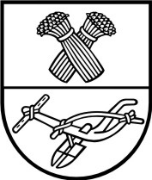 PANEVĖŽIO RAJONO SAVIVALDYBĖS TARYBA SPRENDIMASDĖL PANEVĖŽIO RAJONO SAVIVALDYBĖS TARYBOS 2016 M. BIRŽELIO 28 D. SPRENDIMO NR. T-108 „DĖL DIDŽIAUSIO LEISTINO PAREIGYBIŲ, FINANSUOJAMŲ IŠ SAVIVALDYBĖS BIUDŽETO, SKAIČIAUS BIUDŽETINĖSE ĮSTAIGOSE NUSTATYMO“ PAKEITIMO2017 m. kovo 29   d. Nr. T-Panevėžys	Vadovaudamasi Lietuvos Respublikos vietos savivaldos įstatymo 18 straipsnio 1 dalimi, Savivaldybės taryba n u s p r e n d ž i a: Pakeisti didžiausio leistino pareigybių, finansuojamų iš savivaldybės biudžeto, skaičiaus biudžetinėse įstaigose, patvirtinto Savivaldybės tarybos 2016 m. birželio 28 d. sprendimu Nr. T-108 „Dėl didžiausio leistino pareigybių, finansuojamų iš savivaldybės biudžeto, skaičiaus biudžetinėse įstaigose nustatymo“, 25  eilutę ir ją išdėstyti taip:Stasė Venslavičienė2017-03-24PANEVĖŽIO RAJONO SAVIVALDYBĖS ADMINISTRACIJOSPERSONALO ADMINISTRAVIMO SKYRIUSPanevėžio rajono savivaldybės tarybaiAIŠKINAMASIS RAŠTAS DĖL SPRENDIMO „DĖL PANEVĖŽIO RAJONO SAVIVALDYBĖS TARYBOS 2016 M. BIRŽELIO 28 D. SPRENDIMO NR. T-108 „DĖL DIDŽIAUSIO LEISTINO PAREIGYBIŲ, FINANSUOJAMŲ IŠ SAVIVALDYBĖS BIUDŽETO, SKAIČIAUS BIUDŽETINĖSE ĮSTAIGOSE NUSTATYMO“ PAKEITIMO“ PROJEKTO2017-03-24Panevėžys	1. Projekto rengimą paskatinusios priežastys.	Panevėžio r. Ramygalos lopšelio-darželio „Gandriukas“  2017 m. kovo 17 d. raštas Nr. SD-45 „Dėl mokytojo padėjėjo etato“.2. Sprendimo projekto esmė ir tikslai. Šiuo sprendimo projektu siūloma pakeisti didžiausią leistiną pareigybių, finansuojamų iš Savivaldybės biudžeto, skaičių, patvirtintą Savivaldybės tarybos 2016 m. birželio 28 d. sprendimu     Nr. T-108 „Dėl didžiausio leistino pareigybių, finansuojamų iš savivaldybės biudžeto, skaičiaus biudžetinėse įstaigose nustatymo“, Ramygalos lopšelyje-darželyje „Gandriukas“ , t. y. vietoje         24,92  įrašyti 25,92, iš jų 6,8 pareigybės finansuojama mokinio krepšelio lėšomis.Siūloma padidinti pareigybių skaičių 1 pareigybe, įsteigiant mokytojo padėjėjo 1 pareigybę, atsižvelgiant į Panevėžio rajono pedagoginės psichologinės tarnybos 2017 m. vasario 22 d. pažymą Nr. 29 „Dėl specialiojo ugdymosi ir (ar) švietimo pagalbos skyrimo“, – nustatyti įstaigos ugdytiniui dideli specialieji ugdymosi poreikiai.	3. Kokių pozityvių rezultatų laukiama.	Bus užtikrinta tinkama vaiko priežiūra bei lavinimas.	4. Galimos neigiamos pasekmės priėmus sprendimą, kokių priemonių reikėtų imtis, kad tokių pasekmių būtų išvengta.Neigiamų pasekmių nenumatoma.	5. Kokius galiojančius teisės aktus būtina pakeisti ar panaikinti, priėmus teikiamą projektą.	Teisės aktų keisti ar naikinti, priėmus sprendimą, nereikės.	6. Reikiami paskaičiavimai, išlaidų sąmatos bei finansavimo šaltiniai, reikalingi sprendimo įgyvendinimui.	Sprendimui įgyvendinti reikalingas finansavimas per metus 4 560 Eur darbo užmokesčiui ir     1 412,69 Eur įmokoms Sodrai. Mokytojo padėjėjui mokama MMA. Pareigybė finansuojama mokinio krepšelio lėšomis.	Sprendimo projektui nereikalingas antikorupcinis vertinimas.Vedėja									                  Stasė VenslavičienėEil.Nr.Biudžetinės įstaigos pavadinimasDidžiausias leistinas pareigybių (etatų) skaičius25.Ramygalos lopšelis-darželis „Gandriukas“25,92 